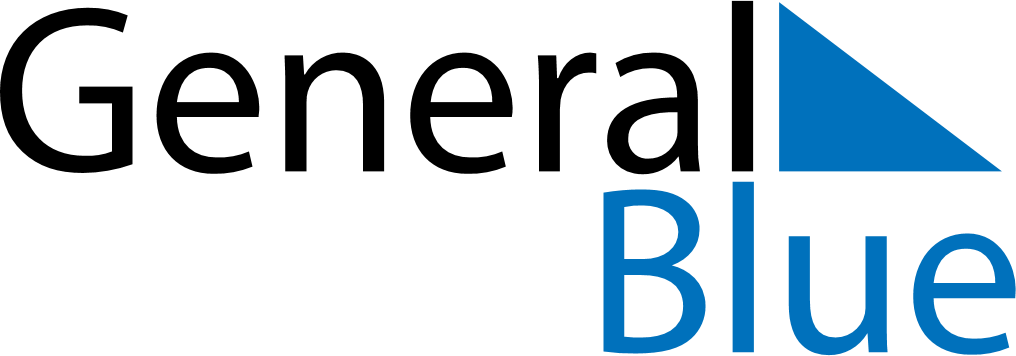 December 2023December 2023December 2023December 2023ItalyItalyItalySundayMondayTuesdayWednesdayThursdayFridayFridaySaturday11234567889Immaculate ConceptionImmaculate Conception101112131415151617181920212222232425262728292930Christmas DayBoxing Day31